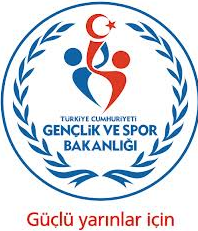 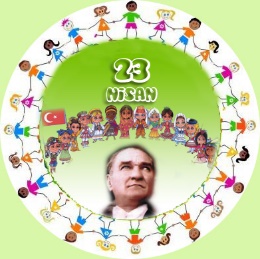 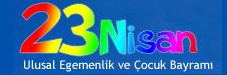 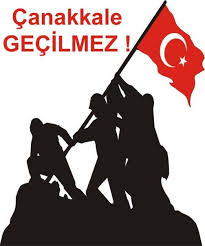 16 – 25 Nisan 2014 Tarihleri Arasında İlimizde Yapılacak Olan Spor Müsabakalar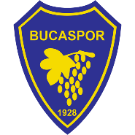 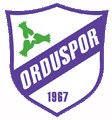 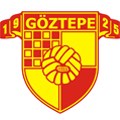 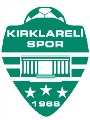 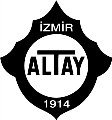 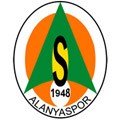 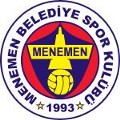 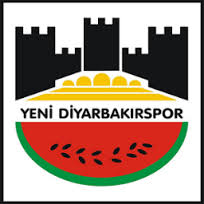 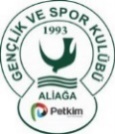 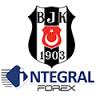 ÇÖÇŞ.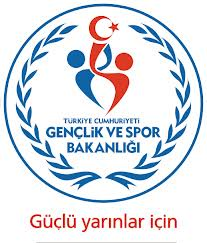 İZMİR GENÇLİK HİZMETLERİ VE SPOR İL MÜDÜRLÜĞÜ2014 ”””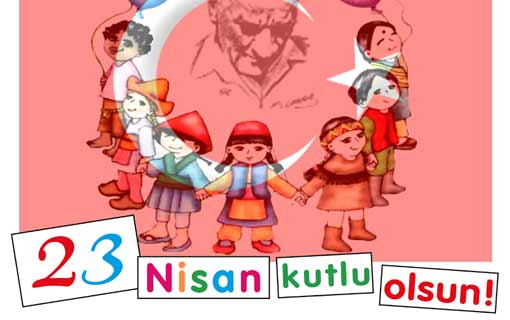 BUCA SERDAR YERELİ SPOR SALONUBUCA SERDAR YERELİ SPOR SALONUBUCA SERDAR YERELİ SPOR SALONUBUCA SERDAR YERELİ SPOR SALONUBUCA SERDAR YERELİ SPOR SALONUBUCA SERDAR YERELİ SPOR SALONU16 Nisan 2014 Çarşamba18:30Ö.FATİH KOLEJİ – YÜKSELİŞ SKYILDIZ ERKEKLERYILDIZ ERKEKLERBASKETBOL16 Nisan 2014 Çarşamba20:009 EYLÜL GENÇLİK - NERGİZYILDIZ ERKEKLERYILDIZ ERKEKLERBASKETBOL17 Nisan 2014 Perşembe19:00DİKİLİ GÜNEŞ SK – İZMİR BBSK BKÜÇÜK ERKEKLERKÜÇÜK ERKEKLERHENTBOL18 Nisan 2014 Cuma18:30İZMİR BŞB – NERGİZYILDIZ ERKEKLERYILDIZ ERKEKLERBASKETBOL18 Nisan 2014 Cuma20:009 EYLÜL GENÇLİK – KARŞIYAKA BELEDİYEYILDIZ ERKEKLERYILDIZ ERKEKLERBASKETBOL19 Nisan 2014 Cumartesi10:00KEMALPAŞA BLD. SK A – İZMİR BŞB SK BMİNİK KIZLARMİNİK KIZLARHENTBOL19 Nisan 2014 Cumartesi11:15KEMALPAŞA BLD. SK B – BORNOVA BLD. SKMİNİK KIZLARMİNİK KIZLARHENTBOL19 Nisan 2014 Cumartesi12:30DİKİLİ GÜNEŞ SK – SEFERİHİSAR BLD. SKMİNİK ERKEKLERMİNİK ERKEKLERHENTBOL19 Nisan 2014 Cumartesi13:45İZMİR BŞB SK B – İZMİR ÜNİVERSİTESİ SKMİNİK ERKEKLERMİNİK ERKEKLERHENTBOL19 Nisan 2014 Cumartesi15:00TAKEV – İZMİR BŞB SK AKMİNİK ERKEKLERMİNİK ERKEKLERHENTBOL20 Nisan 2014 Pazar09:00SİYAH KUŞAK DAN SINAVLARISİYAH KUŞAK DAN SINAVLARISİYAH KUŞAK DAN SINAVLARIKİCK BOKS21 Nisan 2014 Pazartesi18:30İZMİR BŞB – KARŞIYAKA BELEDİYEYILDIZ ERKEKLERYILDIZ ERKEKLERBASKETBOL21 Nisan 2014 Pazartesi20:009 EYLÜL GENÇLİK – BORNOVA BELEDİYEYILDIZ ERKEKLERYILDIZ ERKEKLERBASKETBOL22 Nisan 2014 Salı18:00DİKİLİ GÜNEŞ SK – İZMİR BŞB SK AKÜÇÜK ERKEKLERKÜÇÜK ERKEKLERHENTBOL23 Nisan 2014 Çarşamba18:30NERGİZ – GENÇ KARŞIYAKALILARYILDIZ ERKEKLERYILDIZ ERKEKLERBASKETBOL23 Nisan 2014 Çarşamba20:00YÜKSELİŞ – KARŞIYAKA BELEDİYEYILDIZ ERKEKLERYILDIZ ERKEKLERBASKETBOL24 Nisan 2014 Perşembe18:00KEMALPAŞA BLD GSK – TAKEV SKKÜÇÜK ERKEKLERKÜÇÜK ERKEKLERHENTBOL25 Nisan 2014 Cuma18:30KARŞIYAKA BELEDİYE – GENÇ KARŞIYAKALILARYILDIZ ERKEKLERYILDIZ ERKEKLERBASKETBOL25 Nisan 2014 Cuma20:00İZMİR BŞB – 9 EYLÜL GENÇLİKYILDIZ ERKEKLERYILDIZ ERKEKLERBASKETBOLHALKAPINAR SPOR SALONU ( BÜYÜK SALON )HALKAPINAR SPOR SALONU ( BÜYÜK SALON )HALKAPINAR SPOR SALONU ( BÜYÜK SALON )HALKAPINAR SPOR SALONU ( BÜYÜK SALON )HALKAPINAR SPOR SALONU ( BÜYÜK SALON )HALKAPINAR SPOR SALONU ( BÜYÜK SALON )16 Nisan 2014 Çarşamba18:00BOSTANLI – YILDIRIMSPORERKEKLER 3.LİGERKEKLER 3.LİGBASKETBOL16 Nisan 2014 Çarşamba19:30BORNOVA BELEDİYE – KARŞIYAKA BELEDİYEERKEKLER 3.LİGERKEKLER 3.LİGBASKETBOL16 Nisan 2014 Çarşamba21:00GELİŞİM KOLEJİ – İZMİR BŞBYILDIZ ERKEKLERYILDIZ ERKEKLERBASKETBOL17 Nisan 2014 Perşembe16:00SOCAR PETKİM – BAĞLAR BELEDİYESİYILDIZ ERKEKLERYILDIZ ERKEKLERBASKETBOL17 Nisan 2014 Perşembe18:30P.KARŞIYAKA – İZMİR BŞBGENÇ ERKEKLERGENÇ ERKEKLERBASKETBOL17 Nisan 2014 Perşembe20:009 EYLÜL GENÇLİK – BORNOVA BELEDİYESİGENÇ ERKEKLERGENÇ ERKEKLERBASKETBOLBASKETBOL18 Nisan 2014 Cuma17:00GELİŞİM KOLEJİ – SOCAR PETKİMGENÇ ERKEKLERGENÇ ERKEKLERBASKETBOL18 Nisan 2014 Cuma18:30ÖZEL FATİH KOLEJİ – GENÇ KARŞIYAKALILARYILDIZ ERKEKLERYILDIZ ERKEKLERBASKETBOL18 Nisan 2014 Cuma20:00GELİŞİM KOLEJİ – YÜKSELİŞ BASKETBOLYILDIZ ERKEKLERYILDIZ ERKEKLERBASKETBOL19 Nisan 2014 Cumartesi10:00KSK BASKETBOL YILDIZLARI – EGE GELİŞİM SANATKÜÇÜK KIZLARKÜÇÜK KIZLARBASKETBOL19 Nisan 2014 Cumartesi11:30MENEMEN BELEDİYE – BORNOVA BELEDİYEKÜÇÜK KIZLARKÜÇÜK KIZLARBASKETBOL19 Nisan 2014 Cumartesi13:00KARŞIYAKA BELEDİYE – 9 EYLÜL BASKETBOL İHT.KÜÇÜK ERKEKLERKÜÇÜK ERKEKLERBASKETBOL19 Nisan 2014 Cumartesi14:30ROTEK – SMYRNA İHTİSASKÜÇÜK ERKEKLERKÜÇÜK ERKEKLERBASKETBOL19 Nisan 2014 Cumartesi16:00KSK BASKETBOL YILDIZLARI – MAVİŞEHİR KOLEJİKÜÇÜK ERKEKLERKÜÇÜK ERKEKLERBASKETBOL20 Nisan 2014 Pazar10:00İZMİR DSİ – KY BUCABASKETBOL20 Nisan 2014 Pazar11:30KONAK BELEDİYE – BALÇOVA TERMALYILDIZ KIZLARYILDIZ KIZLARBASKETBOL20 Nisan 2014 Pazar13:00MENEMEN BELEDİYE – EGE GELİŞİM SANATBASKETBOL20 Nisan 2014 Pazar14:30TİRE BELEDİYE – İZMİR YÜZME TRİATLONKÜÇÜK ERKEKLERKÜÇÜK ERKEKLERBASKETBOL20 Nisan 2014 Pazar16:00DOST SK – YÜKSELİŞ BASKETBOLKÜÇÜK ERKEKLERKÜÇÜK ERKEKLERBASKETBOL21 Nisan 2014 Pazartesi 18:30NERGİZ – YÜKSELİŞYILDIZ ERKEKLERYILDIZ ERKEKLERBASKETBOL21 Nisan 2014 Pazartesi 20:00GELİŞİM KOLEJİ – GENÇ KARŞIYAKALILARYILDIZ ERKEKLERYILDIZ ERKEKLERBASKETBOL22 Nisan 2014 Salı17:00PINAR KARŞIYAKA – BORNOVA BELEDİYEGENÇ ERKEKLERGENÇ ERKEKLERBASKETBOL22 Nisan 2014 Salı18:309 EYLÜL GENÇLİK – GELİŞİM KOLEJİGENÇ ERKEKLERGENÇ ERKEKLERBASKETBOL22 Nisan 2014 Salı20:00İZMİR BŞB – SOCAR PETKİMGENÇ ERKEKLERGENÇ ERKEKLERBASKETBOL23 Nisan 2014 Çarşamba18:30İZMİR BŞB – BORNOVA BELEDİYEYILDIZ ERKEKLERYILDIZ ERKEKLERBASKETBOL23 Nisan 2014 Çarşamba20:00GELİŞİM KOLEJİ – ÖZEL FATİH KOLEJİYILDIZ ERKEKLERYILDIZ ERKEKLERBASKETBOL24 Nisan 2014 Perşembe17:00İZMİR BŞB – 9 EYLÜL GENÇLİKGENÇ ERKEKLERGENÇ ERKEKLERBASKETBOL24 Nisan 2014 Perşembe18:30BORNOVA BELEDİYE – GELİŞİM KOLEJİGENÇ ERKEKLERGENÇ ERKEKLERBASKETBOL24 Nisan 2014 Perşembe20:00PINAR KARŞIYAKA – SOCAR PETKİMGENÇ ERKEKLERGENÇ ERKEKLERBASKETBOL25 Nisan 2014 Cuma18:30YÜKSELİŞ – BORNOVA BELEDİYEYILDIZ ERKEKLERYILDIZ ERKEKLERBASKETBOL25 Nisan 2014 Cuma20:00NERGİZ – ÖZEL FATİH KOLEJİYILDIZ ERKEKLERYILDIZ ERKEKLERBASKETBOLHALKAPINAR SPOR SALONU ( KÜÇÜK SALON )HALKAPINAR SPOR SALONU ( KÜÇÜK SALON )HALKAPINAR SPOR SALONU ( KÜÇÜK SALON )HALKAPINAR SPOR SALONU ( KÜÇÜK SALON )HALKAPINAR SPOR SALONU ( KÜÇÜK SALON )HALKAPINAR SPOR SALONU ( KÜÇÜK SALON )16 Nisan 2014 Çarşamba17:30KONAK BELEDİYE – DSİYILDIZ KIZLARYILDIZ KIZLARBASKETBOL16 Nisan 2014 Çarşamba19:00MENEMEN BELEDİYE – KY BUCAYILDIZ KIZLARYILDIZ KIZLARBASKETBOL16 Nisan 2014 Çarşamba20:30BALÇOVA BLD.TERMAL – EGE GELİŞİM SANATYILDIZ KIZLARYILDIZ KIZLARBASKETBOL20 Nisan 2014 Pazar17:30BORNOVA İ.E – KARŞIYAKA İ.EİŞİTME ENGELLİLERİŞİTME ENGELLİLERBASKETBOL22 Nisan 2014 Salı18:30KSK BASKETBOL YILDIZLARI – İZMİR DSİKÜÇÜK KIZLARKÜÇÜK KIZLARBASKETBOL22 Nisan 2014 Salı20:00MENEMEN BELEDİYE – KONAK BELEDİYEKÜÇÜK KIZLARKÜÇÜK KIZLARBASKETBOL23 Nisan 2014 Çarşamba17:30KONAK BELEDİYE – EGE GELİŞİM SANATYILDIZ KIZLARYILDIZ KIZLARBASKETBOL23 Nisan 2014 Çarşamba19:00İZMİR DSİ – MENEMEN BELEDİYEYILDIZ KIZLARYILDIZ KIZLARBASKETBOL23 Nisan 2014 Çarşamba20:30KY BUCA – BALÇOVA BELEDİYE TERMALYILDIZ KIZLARYILDIZ KIZLARBASKETBOL24 Nisan 2014 Perşembe18:30İFAK – MENEMEN FİGESKÜÇÜK ERKEKLERKÜÇÜK ERKEKLERBASKETBOL24 Nisan 2014 Perşembe20:00ÇEŞME BELEDİYE – İZMİR GENÇLİKKÜÇÜK ERKEKLERKÜÇÜK ERKEKLERBASKETBOL25 Nisan 2014 Cuma18:30KARABAĞLAR BELEDİYE – KY BUCASPORKÜÇÜK KIZLARKÜÇÜK KIZLARBASKETBOL25 Nisan 2014 Cuma20:00BORNOVA BELEDİYE – EGE GELİŞİM SANATKÜÇÜK KIZLARKÜÇÜK KIZLARBASKETBOLGAZİEMİR SPOR SALONUGAZİEMİR SPOR SALONUGAZİEMİR SPOR SALONUGAZİEMİR SPOR SALONUGAZİEMİR SPOR SALONUGAZİEMİR SPOR SALONU17  Nisan 2014 Perşembe18:30KONAK BELEDİYE – DSİGENÇ KIZLARGENÇ KIZLARBASKETBOL17  Nisan 2014 Perşembe20:00URLA BELEDİYE – BALÇOVA BLD. TERMALGENÇ KIZLARGENÇ KIZLARBASKETBOL18 Nisan 2014 Cuma18:30KARABAĞLAR BELEDİYE –KONAK BELEDİYEKÜÇÜK KIZLARKÜÇÜK KIZLARBASKETBOL18 Nisan 2014 Cuma20:00SMYRNA İHTİSAS – İZMİR DSİKÜÇÜK KIZLARKÜÇÜK KIZLARBASKETBOL19 Nisan 2014 Cumartesi10:00ŞİRİNYER DORUK – PERİYOTGENÇ ERKEKLERGENÇ ERKEKLERBASKETBOL19 Nisan 2014 Cumartesi11:30KSK BASKETBOL YILDIZLARI – 9 EYLÜL BAS.İHT.GENÇ ERKEKLERGENÇ ERKEKLERBASKETBOL19 Nisan 2014 Cumartesi13:00YÜKSELİŞ BASKETBOL – YARIMADA GENÇLİKGENÇ ERKEKLERGENÇ ERKEKLERBASKETBOL19 Nisan 2014 Cumartesi14:30İZMİRSPOR – ÖDEMİŞ BELEDİYEGENÇ ERKEKLERGENÇ ERKEKLERBASKETBOL19 Nisan 2014 Cumartesi16:00İZMİR BOĞALARI – ROTEKGENÇ ERKEKLERGENÇ ERKEKLERBASKETBOL-20 Nisan 2014 Pazar12:00BORNOVA İ.E – ANTALYA İ.EİŞİTME ENGELLİLERİŞİTME ENGELLİLERVOLEYBOL-20 Nisan 2014 Pazar13:30ALTAY – KEMALPAŞA BELEDİYEBÜYÜK BAYANLARBÜYÜK BAYANLARVOLEYBOL-20 Nisan 2014 Pazar15:30MENDERES BELEDİYE – BALYILDIZ ERKEKLERYILDIZ ERKEKLERVOLEYBOL-20 Nisan 2014 Pazar17:00SEFERİHİSASR – FATİH KOLEJİBÜYÜK ERKEKLERBÜYÜK ERKEKLERVOLEYBOL-20 Nisan 2014 Pazar18:30ÇEV. ŞEHİRCİLİK – ÖZAY GSBÜYÜK ERKEKLERBÜYÜK ERKEKLERVOLEYBOL25 Nisan 2014 Cuma18:30TİRE BELEDİYE – YÜKSELİŞ BASKETBOLGENÇ ERKEKLERGENÇ ERKEKLERBASKETBOL25 Nisan 2014 Cuma20:00İZMİR KOLEJLİLER – PERİYOTKÜÇÜK ERKEKLERKÜÇÜK ERKEKLERBASKETBOL21 Nisan 2014 Pazartesi18:45KY BUCA – RA SPORBÜYÜK BAYANLARBÜYÜK BAYANLARVOLEYBOL21 Nisan 2014 Pazartesi20:00ÖZATEŞ – ARKASYILDIZ ERKEKLERYILDIZ ERKEKLERVOLEYBOL22 Nisan 2014 Salı18:45DOST SPOR – KEMALPAŞA BELEDİYEBÜYÜK BAYANLARBÜYÜK BAYANLARVOLEYBOL22 Nisan 2014 Salı20:00BALÇOVA İDM. YURDU - KARTALLARBÜYÜK ERKEKLER BÜYÜK ERKEKLER VOLEYBOLATATÜRK SPOR SALONUATATÜRK SPOR SALONUATATÜRK SPOR SALONUATATÜRK SPOR SALONUATATÜRK SPOR SALONUATATÜRK SPOR SALONU16 Nisan 2014 Çarşamba18:45KSK - IŞIKKENTKSK - IŞIKKENTGENÇ BAYANLARVOLEYBOL16 Nisan 2014 Çarşamba20:00GELİŞİM KOLEJİ – ARKAS  GELİŞİM KOLEJİ – ARKAS  GENÇ BAYANLARVOLEYBOL17 Nisan 2014 Perşembe18:30GEDİZ ÜNİVERSİTESİ – B.A.LGEDİZ ÜNİVERSİTESİ – B.A.LYILDIZ ERKEKLERVOLEYBOL17 Nisan 2014 Perşembe20:00MAVİ EGE – EGE PEDALMAVİ EGE – EGE PEDALBÜYÜK ERKEKLERVOLEYBOL18 Nisan 2014 Cuma18:30KSK – IŞIKKENT  KSK – IŞIKKENT  YILDIZ KIZLARVOLEYBOL18 Nisan 2014 Cuma20:00GELİŞİM KOLEJİ – ARKASGELİŞİM KOLEJİ – ARKASYILDIZ KIZLARVOLEYBOL19 Nisan 2014 Cumartesi12:30İZMİR BŞB – ROTA KOLEJİİZMİR BŞB – ROTA KOLEJİKÜÇÜK KIZLARVOLEYBOL19 Nisan 2014 Cumartesi14:00ARKAS – GELİŞİM KOLEJİARKAS – GELİŞİM KOLEJİKÜÇÜK KIZLARVOLEYBOL19 Nisan 2014 Cumartesi16:00DOST SPOR – PETKİMDOST SPOR – PETKİMBÜYÜK BAYANLARVOLEYBOL19 Nisan 2014 Cumartesi17:30DOST SPOR – D.E.ÜDOST SPOR – D.E.ÜBÜYÜK ERKEKLERVOLEYBOL20 Nisan 2014 Pazar16:30FOÇA BELEDİYE A – ÖZATEŞFOÇA BELEDİYE A – ÖZATEŞBÜYÜK BAYANLARVOLEYBOL20 Nisan 2014 Pazar18:00FOÇA BELEDİYE B – K.ÇELEBİ ÜNİVERSİTESİFOÇA BELEDİYE B – K.ÇELEBİ ÜNİVERSİTESİBÜYÜK BAYANLARVOLEYBOL21 Nisan 2014 Pazartesi18:45FOÇA BELEDİYE B – FATİH KOLEJİFOÇA BELEDİYE B – FATİH KOLEJİBÜYÜK BAYANLARVOLEYBOL21 Nisan 2014 Pazartesi20:00MENEMEN BELEDİYE – EGE PEDALMENEMEN BELEDİYE – EGE PEDALBÜYÜK ERKEKLERVOLEYBOL22 Nisan 2014 Salı18:45KSK – ARKASKSK – ARKASGENÇ BAYANLARVOLEYBOL22 Nisan 2014 Salı20:00GELİŞİM KOLEJİ - IŞIKKENTGELİŞİM KOLEJİ - IŞIKKENTGENÇ BAYANLARVOLEYBOL23 Nisan 2014 Çarşamba18:45BORNOVA BELEDİYE – ÖZATEŞ BBORNOVA BELEDİYE – ÖZATEŞ BBÜYÜK BAYANLARVOLEYBOL23 Nisan 2014 Çarşamba20:00ST. JOSPHLİLER - ÖZATEŞST. JOSPHLİLER - ÖZATEŞBÜYÜK ERKEKLERVOLEYBOL24 Nisan 2014 Perşembe18:45FOÇA BELEDİYE A – TRABZONGÜCÜFOÇA BELEDİYE A – TRABZONGÜCÜBÜYÜK BAYANLARVOLEYBOL24 Nisan 2014 Perşembe20:00FOÇA BELEDİYE B - ALTAYFOÇA BELEDİYE B - ALTAYBÜYÜK BAYANLARVOLEYBOL25 Nisan 2014 Cuma18:45KSK – ARKASKSK – ARKASYILDIZ KIZLARVOLEYBOL25 Nisan 2014 Cuma20:00GELİŞİM KOLEJİ - IŞIKKENTGELİŞİM KOLEJİ - IŞIKKENTYILDIZ KIZLARVOLEYBOLALİAĞA ENKA SPOR SALONUALİAĞA ENKA SPOR SALONUALİAĞA ENKA SPOR SALONUALİAĞA ENKA SPOR SALONUALİAĞA ENKA SPOR SALONUALİAĞA ENKA SPOR SALONU18 Nisan 2014 Cuma18:00ALİAĞA PETKİM – BEŞİKTAŞ İNTEGRAL FOREXBEKO BASKETBOL BEKO BASKETBOL BASKETBOLSEHA AKSOY ATLETİZM PİSTİSEHA AKSOY ATLETİZM PİSTİSEHA AKSOY ATLETİZM PİSTİSEHA AKSOY ATLETİZM PİSTİSEHA AKSOY ATLETİZM PİSTİSEHA AKSOY ATLETİZM PİSTİ18 Nisan 2014 Cuma10:00POSTA DAĞITICILARI YÜRÜYÜŞ YARIŞMASI BÖLGE SEÇMELERİPOSTA DAĞITICILARI YÜRÜYÜŞ YARIŞMASI BÖLGE SEÇMELERİPOSTA DAĞITICILARI YÜRÜYÜŞ YARIŞMASI BÖLGE SEÇMELERİATLETİZMEVKA 4 SPOR SALONUEVKA 4 SPOR SALONUEVKA 4 SPOR SALONUEVKA 4 SPOR SALONUEVKA 4 SPOR SALONUEVKA 4 SPOR SALONU19 Nisan 2014 Cumartesi13:00İZMİR BŞB SK – KARDEMİR KARABÜKTEKERLEKLİ SANDALYETEKERLEKLİ SANDALYEBASKETBOLÇEŞME YILDIZ BURNU PARKURUÇEŞME YILDIZ BURNU PARKURUÇEŞME YILDIZ BURNU PARKURUÇEŞME YILDIZ BURNU PARKURUÇEŞME YILDIZ BURNU PARKURU19-20 Nisan 2014 09:00YELKEN TEŞVİK MÜSABAKALARIYELKEN TEŞVİK MÜSABAKALARIYELKENURLA 12 EYLÜL SPOR SALONUURLA 12 EYLÜL SPOR SALONUURLA 12 EYLÜL SPOR SALONUURLA 12 EYLÜL SPOR SALONUURLA 12 EYLÜL SPOR SALONU20 Nisan 2014 Pazar14:00İZMİR EDASPOR – ALANYA HEP ÜNİVERSİTESİBAYANLAR 2.LİG BASKETBOLATATÜRK STADI MASA TENİSİ SALONUATATÜRK STADI MASA TENİSİ SALONUATATÜRK STADI MASA TENİSİ SALONUATATÜRK STADI MASA TENİSİ SALONUATATÜRK STADI MASA TENİSİ SALONU19-20 Nisan 2014 13:0023 NİSAN ÇOCUK BAYRAMI MASA TENİSİ MÜSABAKALARI23 NİSAN ÇOCUK BAYRAMI MASA TENİSİ MÜSABAKALARIMASA TENİSİHALKAPINAR SPOR SALONU SATRANÇ SALONUHALKAPINAR SPOR SALONU SATRANÇ SALONUHALKAPINAR SPOR SALONU SATRANÇ SALONUHALKAPINAR SPOR SALONU SATRANÇ SALONUHALKAPINAR SPOR SALONU SATRANÇ SALONU18-19-20 Nisan 201410:00ULUSAL EGEMENLİK KUPASI SATRANÇ MÜSABAKALARI ULUSAL EGEMENLİK KUPASI SATRANÇ MÜSABAKALARI SATRANÇ19.04.2014  CUMARTESİ19.04.2014  CUMARTESİ19.04.2014  CUMARTESİ19.04.2014  CUMARTESİ19.04.2014  CUMARTESİALTAY NAZİLLİ BELEDİYESPORBÖL. GEL. U16 LİGİ12:00BUCA İLÇE STADIALTI NORDUMEDİCAL PARK ANTALYASPORBÖL. GEL. U16 LİGİ12:00ALTINORDU FUTBOL TESİSLERİBUCASPORKARŞIYAKABÖL. GEL. U16 LİGİ12:00BUCA KAYNAKLAR TESİSLERİGÖZTEPETEKDEN DENZİLİSPORBÖL. GEL. U14 LİGİ12.00GÜRSEL AKSEL SPOR TESİSLERİGÖZTEPETEKDEN DENZİLİSPORBÖL. GEL. U15 LİGİ14.00GÜRSEL AKSEL SPOR TESİSLERİKARŞIYAKABUCASPORBÖL. GEL. U14 LİGİ12.00SASALI SAHASI-ÇİĞLİKARŞIYAKABUCASPORBÖL. GEL. U15 LİGİ14.00SASALI SAHASI-ÇİĞLİMENEMEN BLD. SPORAYDINSPORBÖL. GEL. U14 LİGİ12.00ULUKENT SAHASI - MENEMENMENEMEN BLD. SPORAYDINSPORBÖL. GEL. U15 LİGİ14.00ULUKENT SAHASI - MENEMENİZMİR ÇAĞDAŞ GÖRME ENG.KAYSERİ GESKGÖRME ENGELLİ17:00ATATÜRK STADI 2 NOLU YAN SAHAY. BORNOVASPORİNCİRLİOVA BELEDİYESPORB.A.L.14.30BORNOVA İLÇE STADI20.04.2014  PAZAR20.04.2014  PAZAR20.04.2014  PAZAR20.04.2014  PAZAR20.04.2014  PAZARBUCASPORORDUSPORPTT 1. LİG13:30YENİ BUCA STADIGÖZTEPEKIRKLARELİSPORSPOR TOTO 2. LİG14.30İZMİR ATATÜRK STADIALTAY İSKENDERUN DEMİR ÇELİKSPORSPOR TOTO 2. LİG14.30ALSANCAK STADIMENEMEN BLD. SPORYENİ DİYARBAKIR A.Ş.SPOR TOTO 3. LİG14.30MENEMEN ŞEHİR STADIBUCASPORDARDANELSPOR A.Ş.ELİT AKADEMİ. U17 LİGİ12.00BUCASPOR TESİSLERİBUCASPORDARDANELSPOR A.Ş.ELİT AKADEMİ. U19 LİGİ14.00BUCASPOR TESİSLERİKONAK BELEDİYEDERİNCE SPORKADINLAR 1. LİGİ12.00GÜRSEL AKSEL SPOR TESİSLERİİZMİR KARŞIYAKA İŞT. ENG.İSTANBUL ANADOLU İŞT. ENG.İŞİTME ENGELLİ 1.LİG11.00KARŞIYAKA HASAN TÜRKER SAHASIİZMİR İŞT. ENG.ZONGULDAK İŞT. ENG.İŞİTME ENGELLİ 1.LİG11.00ATATÜRK STADI 2 NOLU YAN SAHAİZMİR BUCA İŞT. ENG.İZMİR BAYRAKLI İŞT. ENG.İŞİTME ENGELLİ 2.LİG11.00BUCA BLD. TESİSLERİİZMİR GEDİZ İŞT. ENG. AYDIN İŞT. ENG.İŞİTME ENGELLİ 2.LİG13.00BUCA KURUÇEŞME SAHASIİZMİR ÇAĞDAŞ GÖRMEYENLERKAYSERİ GESKGÖRME ENG. 17.00ATATÜRK STADI 2 NOLU YAN SAHAFOÇA BELEDİYESPORBALIKESİR BELEDİYESPORB.A.L.14.30FOÇA 11 EYLÜL STADIA  M   A   T   Ö   R         M   Ü   S   A   B   A   K   A   L   A   RA  M   A   T   Ö   R         M   Ü   S   A   B   A   K   A   L   A   RA  M   A   T   Ö   R         M   Ü   S   A   B   A   K   A   L   A   RA  M   A   T   Ö   R         M   Ü   S   A   B   A   K   A   L   A   RA  M   A   T   Ö   R         M   Ü   S   A   B   A   K   A   L   A   R19.04.2014  CUMARTESİ19.04.2014  CUMARTESİ19.04.2014  CUMARTESİ19.04.2014  CUMARTESİ19.04.2014  CUMARTESİALİAĞA BLD.HELVACI SPORZEYTİNDAĞGÜCÜ SPORU-13 LİGİ15:00ALİAĞA HELVACI SAHASIALİAĞA GENÇLİK SPORDİKİLİ BELEDİYE SPORU-13 LİGİ14:00ALİAĞA TOKİ SPOR TESİSLERİEGE ÇAĞLAYAN SPORGÜLTEPE SPOR2.AMATÖR U-19 LİGİ11:00ATATÜRK STADI 2 NOLU YAN SAHADEMİR SPOR İZMİR SPORU-16 PLAY-OFF13:00ATATÜRK STADI 2 NOLU YAN SAHATOROSGÜCÜ SPORKAYA SPOR2.AMATÖR U-19 LİGİ15:00ATATÜRK STADI 2 NOLU YAN SAHAİZMİR SPORATİLLA SPORU-13 LİGİ11:00BALÇOVA SAHASIELİT SPORALAÇATI SPOR2.AMATÖR U-19 LİGİ13:00BALÇOVA SAHASIBALÇOVA BELEDİYE SPORALTINORDUU-13 LİGİ15:00BALÇOVA SAHASIYENİ DOĞANÇAY SPORKARŞIYAKA SOĞUKKUYU SPOR2.AMATÖR LİG11:00BAYRAKLI ŞEHİT ÜMİT BOZ SAHASIYAMANLAR ESEN SPORSMYRNA MANAVKUYU SPOR2.AMATÖR LİG13:00BAYRAKLI ŞEHİT ÜMİT BOZ SAHASIONUR GENÇLİK SPORSASALI BELEDİYE SPOR2.AMATÖR LİG15:00BAYRAKLI ŞEHİT ÜMİT BOZ SAHASIDOĞANLAR SPORMEVLANA KONURCA SPOR2.AMATÖR LİG13:00BORNOVA DOĞANLAR SAHASIDAMLACIK YAYLA SPORBORNOVA SPOR2.AMATÖR LİG15:00BORNOVA PINARBAŞI SAHASIİLKADIM SPORDOSTGÜCÜ SPOR2.AMATÖR LİG13:00BORNOVA ŞEHİR STADIYENİ EVKA-4 SPORNALDÖKENGÜCÜ SPOR2.AMATÖR LİG15:00BORNOVA ŞEHİR STADIİZMİR BELEDİYE SPORCEYLAN SPORU-13 LİGİ10:30BORNOVA TAÇ SANAYİ SAHASIİZMİR KARTALLAR SPORBORNOVA BELEDİYE SPORU-13 LİGİ12:00BORNOVA TAÇ SANAYİ SAHASIİZMİR DEMİR SPORYEŞİLOVA SPORU-13 LİGİ15:00BORNOVA TAÇ SANAYİ SAHASIÇAMDİBİ ALTINOK SPORALTINDAĞ SPORU-13 LİGİ16:30BORNOVA TAÇ SANAYİ SAHASIÇAMDİBİ ALTINOK SPORALTINIRMAK SPOR2.AMATÖR U-19 LİGİ11:00BORNOVA YUSUF TIRPANCI SAHASIÇAMDİBİ DEBRE SPORCANLI SPOR2.AMATÖR U-19 LİGİ13:00BORNOVA YUSUF TIRPANCI SAHASIÇAMDİBİ YEŞİLOVA ESNAF SPORMERSİNLİ ŞİMŞEK SPOR2.AMATÖR U-19 LİGİ15:00BORNOVA YUSUF TIRPANCI SAHASIGÖKOVA SPORÇAMDİBİGÜCÜ SPOR2.AMATÖR U-19 LİGİ17:00BORNOVA YUSUF TIRPANCI SAHASIÖZEN SPORGAZİEMİR FENER SPOR2.AMATÖR LİG15:00BUCA BELEDİYE TESİSLERİÇANDARLI BELEDİYE SPORPETKİM SPOR2.AMATÖR U-19 LİGİ13:00ÇANDARLI SAHASIÇEŞME BELEDİYE SPORSEFERİHİSAR SPOR2.AMATÖR U-19 LİGİ13:00ÇEŞME SAHASIBALATÇIK SPORDADAŞ SPOR2.AMATÖR U-19 LİGİ13:00ÇİĞLİ DADAŞ SAHASIDADAŞ SPORGÜZELTEPE SPORU-13 LİGİ15:00ÇİĞLİ DADAŞ SAHASIKÜÇÜK ÇİĞLİ GENÇLİK SPORÇİĞLİ BELEDİYE SPORU-13 LİGİ11:00ÇİĞLİ GALİP ÖZTÜRK SAHASIEVKA-5 SPORÇİÇEK 46 SPOR2.AMATÖR U-19 LİGİ13:00ÇİĞLİ GALİP ÖZTÜRK SAHASIKÜÇÜK ÇİĞLİ YENİ MAHALLEHARMANDALI SPOR2.AMATÖR U-19 LİGİ15:00ÇİĞLİ GALİP ÖZTÜRK SAHASIKARŞIYAKAGÖZTEPEU-13 LİGİ15:00ÇİĞLİ SELÇUK YAŞAR TESİSLERİFOÇA BELEDİYE SPORTÜRKELLİ SPOR2.AMATÖR U-19 LİGİ13:00FOÇA SAHASIFOÇA BELEDİYE SPORÇİĞLİ MALTEPE SPORU-13 LİGİ15:00FOÇA SAHASIGAZİEMİR GENÇLERBİRLİĞİ SPORBUCA GENÇLERBİRLİĞİ SPOR2.AMATÖR LİG13:00GAZİEMİR SAHASIALTAYBUCA SPORU-13 LİGİ15:00GAZİEMİR SAHASIKADİFEKALE ÇAMLIK SPORYAPICIOĞLU SPOR2.AMATÖR U-19 LİGİ13:00KARABAĞLAR YEŞİLYURT SAHASIEŞREFPAŞA SPORYEŞİLYURT SPOR2.AMATÖR U-19 LİGİ15:00KARABAĞLAR YEŞİLYURT SAHASIDAMLACIK SPORBOZYAKA SPOR2.AMATÖR U-19 LİGİ17:00KARABAĞLAR YEŞİLYURT SAHASIKARŞIYAKA BELEDİYE SPORFİKRİ ALTAY SPORU-13 LİGİ09:00KARŞIYAKA HASAN TÜRKER SAHASINERGİZ SPORBOSTANLI SPOR2.AMATÖR LİG11:00KARŞIYAKA HASAN TÜRKER SAHASIYEŞİLTEPE SPORFİKRİ ALTAY SPOR2.AMATÖR LİG15:00KARŞIYAKA HASAN TÜRKER SAHASIDEDEBAŞI SPORERDEM ESENTEPE SPORU-13 LİGİ17:00KARŞIYAKA HASAN TÜRKER SAHASIBERGAMA BELEDİYE SPORBERGAMA GENÇLERBİRLİĞİ SPORU-13 LİGİ13:00KINIK SAHASIKINIK BELEDİYE SPORÇANDARLI BELEDİYE SPORU-13 LİGİ15:00KINIK SAHASIKOYUNDERE GENÇLİK SPORMENEMEN BELEDİYE SPORU-13 LİGİ15:00KOYUNDERE SAHASIASARLIK GENÇLİK VE SPOR KULÜBÜALİAĞA BLD.HELVACI SPOR2.AMATÖR U-19 LİGİ13:00MENEMEN ASARLIK SAHASISELÇUK BELEDİYE SPORFORBES TORBALI SPOR2.AMATÖR U-19 LİGİ13:00SELÇUK SAHASIBELEVİ SPORÖDEMİŞ GENÇLİK SPORU-13 LİGİ15:00SELÇUK SAHASI20.04.2014  PAZAR20.04.2014  PAZAR20.04.2014  PAZAR20.04.2014  PAZAR20.04.2014  PAZARİZMİR BELEDİYE SPORCEYLAN SPORU-16 PLAY-OFF13:00ATATÜRK STADI 2 NOLU YAN SAHAAYKÜSAN ÜLKÜ SPORKEMALPAŞA SPORU-13 LİGİ15:00ATATÜRK STADI 2 NOLU YAN SAHAKURUÇEŞME SPORGÜZELBAHÇE BELEDİYE SPORU-16 PLAY-OFF17:00ATATÜRK STADI 2 NOLU YAN SAHAELİT SPOR1907 İZMİR FENER DİŞ.TEK.SPORU-13 LİGİ13:00BALÇOVA SAHASIKARŞIYAKA SOĞUKKUYU SPORBAYRAKLI BELEDİYE SPORU-13 LİGİ13:00BAYRAKLI ŞEHİT ÜMİT BOZ SAHASIÇAYMAHALLE DEMİRKÖPRÜYAMANLAR ESEN SPORU-13 LİGİ15:00BAYRAKLI ŞEHİT ÜMİT BOZ SAHASIÇİÇEK 46 SPORKARŞIYAKA GÜMÜŞPALA SPORU-13 LİGİ16:30BAYRAKLI ŞEHİT ÜMİT BOZ SAHASIBEYDAĞ SPORKİRAZ 1 EYLÜL SPOR2.AMATÖR U-19 LİGİ13:00BEYDAĞ SAHASIBORNOVA ALTINYILDIZ SPORKEMALPAŞA SPOR2.AMATÖR U-19 LİGİ11:00BORNOVA ŞEHİR STADISERİNTEPE KANDERE SPORGENÇ ÖZGÜR SPORU-13 LİGİ10:30BORNOVA TAÇ SANAYİ SAHASIÖZÇAMDİBİ SPORÇAMDİBİ YAVUZ SPORU-13 LİGİ12:00BORNOVA TAÇ SANAYİ SAHASIALTINIRMAK SPORYOL SPORU-13 LİGİ13:30BORNOVA TAÇ SANAYİ SAHASIİZMİRGÜCÜ SPORG. S. İ. M. SPORU-13 LİGİ15:00BORNOVA TAÇ SANAYİ SAHASIÇAMDİBİ DEBRE SPORGÖKOVA SPOR2.AMATÖR LİG13:00BORNOVA YUSUF TIRPANCI SAHASIALTINIRMAK SPORMERSİNLİ ŞİMŞEK SPOR2.AMATÖR LİG15:00BORNOVA YUSUF TIRPANCI SAHASIÇAMDİBİ DEBRE SPORÇAMDİBİ SPORU-13 LİGİ17:00BORNOVA YUSUF TIRPANCI SAHASIYILMAZKAYA SPORBUCA BELEDİYE SPORU-13 LİGİ09:30BUCA BELEDİYE TESİSLERİBUCA ZAFER SPORHİLAL SPOR2.AMATÖR U-19 LİGİ13:00BUCA BELEDİYE TESİSLERİGÜRALTAY SPORYILMAZKAYA SPOR2.AMATÖR U-19 LİGİ15:00BUCA BELEDİYE TESİSLERİHOCA AHMET YESEVİ SPOREFELERGÜCÜ SPOR2.AMATÖR U-19 LİGİ17:00BUCA BELEDİYE TESİSLERİİŞÇİEVLERİ SPORKURUÇEŞME SPORU-13 LİGİ11:00BUCA KURUÇEŞME SAHASIÖZEN SPORHOCA AHMET YESEVİ SPORU-13 LİGİ15:00BUCA KURUÇEŞME SAHASIBUCA GENÇLERBİRLİĞİ SPORİZMİR TRABZONGÜCÜ SPORU-13 LİGİ16:30BUCA KURUÇEŞME SAHASIBALATÇIK SPORGÜZELTEPE DOĞU GENÇLİK SPOR2.AMATÖR LİG13:00ÇİĞLİ DADAŞ SAHASIKÜÇÜK ÇİĞLİ GENÇLİK SPORASARLIK GSK2.AMATÖR LİG13:00ÇİĞLİ GALİP ÖZTÜRK SAHASIYEŞİLTEPE SPORKARŞIYAKA DEMİRKÖPRÜ SPORU-13 LİGİ15:00ÇİĞLİ GALİP ÖZTÜRK SAHASIİZMİR DENİZ F.K. SPORMAVİŞEHİR 79 YILDIZ SPORU-13 LİGİ16:30ÇİĞLİ GALİP ÖZTÜRK SAHASINERGİZ SPORKARŞIYAKA KÜLTÜR SPORU-13 LİGİ15:00ÇİĞLİ GÜZELTEPE SAHASIDİKİLİ BELEDİYE SPORGÖÇBEYLİ BELEDİYE SPOR2.AMATÖR LİG13:00DİKİLİ SAHASIİZAKS GAZİEMİR SPORKARABAĞLAR CENNETÇEŞME2.AMATÖR U-19 LİGİ11:00GAZİEMİR SAHASIKARABAĞLAR SPORTİRE 1922 SPOR2.AMATÖR U-19 LİGİ13:00GAZİEMİR SAHASIGAZİEMİR ONUR SPORGAZİEMİR HOYRAN SPOR2.AMATÖR U-19 LİGİ15:00GAZİEMİR SAHASIGÜMÜLDÜR SPORKONAK BELEDİYE SPORU-13 LİGİ13:00GÜMÜLDÜR SAHASIMENDERES BLD. BİRLİK SPORGAZİEMİR GENÇLERBİRLİĞİU-13 LİGİ15:00GÜMÜLDÜR SAHASIHARMANDALI SPOREVKA-5 SPOR2.AMATÖR LİG13:00HARMANDALI SAHASIKAHRAMANLAR SPORYEŞİLYURT SPOR2.AMATÖR LİG11:00KARABAĞLAR YEŞİLYURT SAHASIEŞREFPAŞA SPORÜÇYOL GENÇLERBİRLİĞİ SPOR2.AMATÖR LİG13:00KARABAĞLAR YEŞİLYURT SAHASIBOZYAKA SPORDÖRTYOL SPOR2.AMATÖR LİG15:00KARABAĞLAR YEŞİLYURT SAHASIGÜZELTEPE SPORBERGAMA BELEDİYE SPORU-16 PLAY-OFF17:00KARABAĞLAR YEŞİLYURT SAHASIKARABURUN GENÇLERBİRLİĞİ BELEVİ SPOR2.AMATÖR LİG13:00KARABURUN SAHASINERGİZ SPORYEŞİLTEPE SPOR2.AMATÖR U-19 LİGİ09:00KARŞIYAKA HASAN TÜRKER SAHASIERDEM ESENTEPE SPORKARŞIYAKA KÜLTÜR SPOR2.AMATÖR U-19 LİGİ13:00KARŞIYAKA HASAN TÜRKER SAHASIİMBATLI YILDIRIM SPORKARŞIYAKA DEMİRKÖPRÜ SPOR2.AMATÖR U-19 LİGİ15:00KARŞIYAKA HASAN TÜRKER SAHASITELLİBAHÇE SPORDENİZ SPORU-13 LİGİ17:00KARŞIYAKA HASAN TÜRKER SAHASIÖRENGÜCÜ SPORİZMİR T.E.K. SPOR2.AMATÖR U-19 LİGİ13:00KEMALPAŞA ÖREN SAHASIKEMALPAŞA ÖRNEKKÖY SPORBORNOVA SPOR2.AMATÖR U-19 LİGİ13:00KEMALPAŞA PARSA SAHASIBERGAMA BELEDİYE SPORTÜRKELLİ SPOR2.AMATÖR LİG17:00KINIK SAHASIKOYUNDERE GENÇLİK SPORMALTEPE BELEDİYE SPOR2.AMATÖR LİG13:00KOYUNDERE SAHASIMENDERES BLD. EĞT.KÜL.SPORTİRE 1922 SPORU-13 LİGİ13:00MENDERES SAHASITORBALI ÇAYBAŞI SPORTORBALI SPORU-13 LİGİ15:00MENDERES SAHASIULUKENT BELEDİYE SPORASARLIK GENÇLERBİRLİĞİ SPOR2.AMATÖR LİG13:00MENEMEN ULUKENT SAHASIGÜZELBAHÇE BELEDİYE SPORÇEŞME BELEDİYE SPORU-13 LİGİ11:00NARLIDERE ALİ ARTUNER SAHASIYENİKÖY SPORÖDEMİŞ EMNİYET SPOR2.AMATÖR LİG13:00NARLIDERE ALİ ARTUNER SAHASIALİAĞA GENÇLİK SPOR1907 İZMİR FENER DİŞ.TEK.SPORU-16 PLAY-OFF15:00NARLIDERE ALİ ARTUNER SAHASIÖDEMİŞ EMNİYET SPORÖDEMİŞ KONAKLI SPORU-13 LİGİ13:00ÖDEMİŞ SAHASISELÇUK EFES SPORSELÇUK GENÇLİK SPORU-13 LİGİ11:00SELÇUK SAHASISELÇUK GENÇLİK SPORÖDEMİŞ KONAKLI SPOR2.AMATÖR LİG13:00SELÇUK SAHASISELÇUK EFES SPORMORDOĞAN SPOR2.AMATÖR LİG15:00SELÇUK SAHASIYENİKENT BELEDİYE SPORYENİ BAĞARASI SPOR2.AMATÖR LİG13:00YENİKENT SAHASI23.04.2014  ÇARŞAMBA23.04.2014  ÇARŞAMBA23.04.2014  ÇARŞAMBA23.04.2014  ÇARŞAMBA23.04.2014  ÇARŞAMBABORNOVA BELEDİYE SPORYENİ BORNOVA SPORU-13 LİGİ15:00ATATÜRK STADI 2 NOLU YAN SAHAYAMANLAR ESEN SPORKÜÇÜK ÇİĞLİ YENİ MAHALLE2.AMATÖR U-19 LİGİ15:00BAYRAKLI ŞEHİT ÜMİT BOZ SAHASIGÖÇBEYLİ BELEDİYE SPORÇANDARLI BELEDİYE SPOR2.AMATÖR U-19 LİGİ15:00BERGAMA GÖÇBEYLİ SAHASIİZMİR KARTALLAR SPORİZMİR BELEDİYE SPORU-13 LİGİ15:00BORNOVA TAÇ SANAYİ SAHASIALTINIRMAK SPORÇAMDİBİ DEBRE SPOR2.AMATÖR U-19 LİGİ15:00BORNOVA YUSUF TIRPANCI SAHASIMERSİNLİ ŞİMŞEK SPORGÖKOVA SPOR2.AMATÖR U-19 LİGİ17:00BORNOVA YUSUF TIRPANCI SAHASIİZMİR TRABZONGÜCÜ SPORÖZEN SPORU-13 LİGİ12:00BUCA BELEDİYE TESİSLERİHOCA AHMET YESEVİ SPORYILMAZKAYA SPORU-13 LİGİ13:30BUCA BELEDİYE TESİSLERİKOZAĞAÇ SPORBUCA ZAFER SPOR2.AMATÖR U-19 LİGİ15:00BUCA BELEDİYE TESİSLERİYILMAZKAYA SPORHOCA AHMET YESEVİ SPOR2.AMATÖR U-19 LİGİ17:00BUCA BELEDİYE TESİSLERİDADAŞ SPOREVKA-5 SPOR2.AMATÖR U-19 LİGİ15:00ÇİĞLİ DADAŞ SAHASIKİRAZ 1 EYLÜL SPORGÖKÇEN BELEDİYE SPOR2.AMATÖR U-19 LİGİ15:00GÖKÇEN SAHASIHARMANDALI SPORBALATÇIK SPOR2.AMATÖR U-19 LİGİ15:00HARMANDALI SAHASIGÜMÜŞORDU SPORATİLLA SPORU-13 LİGİ15:00KARABAĞLAR ALTINORDU SAHASI1907 İZMİR FENERİZMİR SPORU-13 LİGİ15:00KARABAĞLAR YEŞİLYURT SAHASIFİKRİ ALTAY SPORDEDEBAŞI SPORU-13 LİGİ14:00KARŞIYAKA HASAN TÜRKER SAHASIDENİZ SPORERDEM ESENTEPE SPORU-13 LİGİ15:30KARŞIYAKA HASAN TÜRKER SAHASIKARŞIYAKA BELEDİYE SPORTELLİBAHÇE SPORU-13 LİGİ17:00KARŞIYAKA HASAN TÜRKER SAHASITÜRKELLİ SPORASARLIK GSK2.AMATÖR U-19 LİGİ16:00MENEMEN TÜRKELLİ SAHASIÖDEMİŞ BELEDİYE SPORÖDEMİŞ EMNİYET SPORU-13 LİGİ13:00ÖDEMİŞ SAHASIÖDEMİŞ GENÇLİK SPORBEYDAĞ SPOR2.AMATÖR U-19 LİGİ15:00ÖDEMİŞ SAHASIPETKİM SPORFOÇA BELEDİYE SPOR2.AMATÖR U-19 LİGİ16:00PETKİM SAHASI24.04.2014  PERŞEMBE24.04.2014  PERŞEMBE24.04.2014  PERŞEMBE24.04.2014  PERŞEMBE24.04.2014  PERŞEMBEBALÇOVA BELEDİYE SPORALTAYU-13 LİGİ13:00BALÇOVA SAHASIBALÇOVA SPORNARLIDERE BELEDİYE SPORU-13 LİGİ15:00BALÇOVA SAHASIBERGAMA GENÇLERBİRLİĞİ SPORALİAĞA GENÇLİK SPORU-13 LİGİ15:00BERGAMA SAHASIPINARGÜCÜ SPORKEMALPAŞA BLD. ULUCAK SPORU-13 LİGİ15:00BORNOVA PINARBAŞI SAHASIYOL SPORİZMİRGÜCÜ SPORU-13 LİGİ10:30BORNOVA TAÇ SANAYİ SAHASIÇAMDİBİ YAVUZ SPORALTINIRMAK SPORU-13 LİGİ12:00BORNOVA TAÇ SANAYİ SAHASIGENÇ ÖZGÜR SPORÖZÇAMDİBİ SPORU-13 LİGİ13:30BORNOVA TAÇ SANAYİ SAHASICANLI SPORÇAMDİBİ YEŞİLOVA ESNAF 2.AMATÖR U-19 LİGİ15:00BORNOVA YUSUF TIRPANCI SAHASIÇAMDİBİGÜCÜ SPORÇAMDİBİ ALTINOK SPOR2.AMATÖR U-19 LİGİ17:00BORNOVA YUSUF TIRPANCI SAHASIHİLAL SPORGÜRALTAY SPOR2.AMATÖR U-19 LİGİ17:00BUCA BELEDİYE TESİSLERİBUCA SPORGÖZTEPEU-13 LİGİ13:00BUCA KAYNAKLAR SAHASIBUCA BELEDİYE SPORŞİRİNYER SPORU-13 LİGİ15:00BUCA KURUÇEŞME SAHASIKURUÇEŞME SPORBUCA GENÇLERBİRLİĞİ SPORU-13 LİGİ16:30BUCA KURUÇEŞME SAHASIÇANDARLI BELEDİYE SPORDİKİLİ BELEDİYE SPORU-13 LİGİ15:00ÇANDARLI SAHASIDADAŞ SPORKÜÇÜK ÇİĞLİ GENÇLİK SPORU-13 LİGİ16:00ÇİĞLİ DADAŞ SAHASIÇİĞLİ BELEDİYE SPORÇİĞLİ MALTEPE SPORU-13 LİGİ16:00ÇİĞLİ GALİP ÖZTÜRK SAHASIGÜZELTEPE SPORFOÇA BELEDİYE SPORU-13 LİGİ16:00ÇİĞLİ GÜZELTEPE SAHASIALTINORDUKARŞIYAKAU-13 LİGİ13:00KARABAĞLAR ALTINORDU SAHASIYEŞİLYURT SPORKADİFEKALE ÇAMLIK SPOR2.AMATÖR U-19 LİGİ11:00KARABAĞLAR YEŞİLYURT SAHASIYEŞİLYURT BEŞYOL SPORDAMLACIK SPOR2.AMATÖR U-19 LİGİ13:00KARABAĞLAR YEŞİLYURT SAHASIBOZYAKA SPOREŞREFPAŞA SPOR2.AMATÖR U-19 LİGİ15:00KARABAĞLAR YEŞİLYURT SAHASIKARŞIYAKA KÜLTÜR SPORİZMİR DENİZ F.K. SPORU-13 LİGİ14:00KARŞIYAKA HASAN TÜRKER SAHASIKARŞIYAKA DEMİRKÖPRÜ SPORMAVİŞEHİR 79 YILDIZ SPORU-13 LİGİ15:30KARŞIYAKA HASAN TÜRKER SAHASINERGİZ SPORYEŞİLTEPE SPORU-13 LİGİ17:00KARŞIYAKA HASAN TÜRKER SAHASIBERGAMA BELEDİYE SPORKINIK BELEDİYE SPORU-13 LİGİ15:00KINIK SAHASIASARLIK GENÇLERBİRLİĞİ SPORALİAĞA BLD.HELVACI SPORU-13 LİGİ15:00MENEMEN ASARLIK SAHASIÖDEMİŞ GENÇLİK SPORSELÇUK BELEDİYE SPORU-13 LİGİ13:00ÖDEMİŞ SAHASIÖDEMİŞ KONAKLI SPORBELEVİ SPORU-13 LİGİ15:00ÖDEMİŞ SAHASIYELKİ SPORGÜZELBAHÇE BELEDİYE SPORU-13 LİGİ13:00YELKİ SAHASIZEYTİNDAĞGÜCÜ SPORMENEMEN BELEDİYE SPORU-13 LİGİ15:00ZEYTİNDAĞ SAHASI